AGENDABoard/Council Members:	, Chairperson						, Vice ChairpersonSecretary: 		Secretary Name, Telephone Number, and EmailBusiness Address: Clark County Department of Administrative Services, 500 S. Grand Central Parkway, 6th Floor, Las Vegas, Nevada 89155County Liaison(s):		County Liaison Name(s), Telephone Number(s), and Email(s)Business Address: Clark County Department of Administrative Services, 500 S. Grand Central Parkway, 6th Floor, Las Vegas, Nevada 89155Public Comment- This is a period devoted to comments by the general public about items on this agenda. No discussion, action, or vote may be taken on this agenda item. You will be afforded the opportunity to speak on individual Public Hearing Items at the time they are presented.  If you wish to speak to the Board/Council about items within its jurisdiction but not appearing on this agenda, you must wait until the "Comments by the General Public" period listed at the end of this agenda. Commentswill be limited to three (3) minutes. Please step up to the speaker's podium, if applicable, clearly state your name and address and please spell your last name for the record. If any member of the Board/Council wishes to extend the length of a presentation, this will be done by the Chairperson or the Board/Council by majority vote.Approval of Minutes for .  (For possible action)Approval of the Agenda for  and Hold, Combine, or Delete any Items. (For possible action)Informational ItemsPlanning and ZoningGeneral BusinessComments by the General Public- A period devoted to comments by the general public about matters relevant to the Board/Council’s jurisdiction will be held. No discussion, action, or vote may be taken on this agenda item.  Comments will be limited to three (3) minutes. Please step up to the speaker's podium, if applicable, clearly state your name and address and please spell your last name for the record. If any member of the Board/Council wishes to extend the length of a presentation, this will be done by the Chairperson or the Board/Council by majority vote.Next Meeting Date: .  Adjournment. POSTING LOCATIONS: This meeting was legally noticed and posted at the following locations: INSERT PRINCIPAL OFFICE OF PUBLIC BODY.https://notice.nv.gov Note:Items on the agenda may be taken out of order.The Board/Council may combine two (2) or more agenda items for consideration.The Board/Council may remove an item from the agenda or delay discussion relating to an item at any time.No action may be taken on any matter not listed on the posted agenda.All planning and zoning matters heard at this meeting are forwarded to the Board of County Commissioners’ Zoning Commission (BCC) or the Clark County Planning Commission (PC) for final action. Please turn off or mute all cell phones and other electronic devices.Please take all private conversations outside the room.With a forty-eight (48) hour advance request, a sign language interpreter or other reasonable efforts to assist and accommodate persons with physical disabilities, may be made available by calling (702) 455-3530, TDD at (702) 385-7486, or Relay Nevada toll-free at (800) 326-6868, TD/TDD.Supporting material provided to Board/Council members for this meeting may be requested from  at . Supporting material is/will also available at the Clark County Department of Administrative Services, 500 S. Grand Central Parkway, 6th Floor, Las Vegas, Nevada 89155. If there are additional locations where supporting materials are available, insert them here. If not, delete this bullet. Supporting material is/will be available on the County’s website at specific Board/Council website.  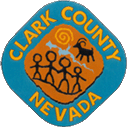 